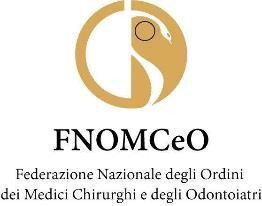     CONVEGNO****DALL’ECONOMIA AL PRIMATO DELLA PERSONACambiare il paradigma per rilanciare il Servizio Sanitario NazionaleHotel Donna Camilla Savelli Via Garibaldi 27 Roma11 luglio 2024Coordina Francesco Giorginoore 10:30	Saluto del Presidente FNOMCeO Filippo Anelli   Inno nazionale italianoore 10:35	Saluto del Sottosegretario alla Salute Marcello Gemmatoore 10:45	Saluto del Presidente Conferenza Regioni Massimiliano Fedriga* ore 10:55	Saluto Presidente Regione Lazio Francesco Roccaore 11:05        Saluto Yannish Naik World Health Organisation (OMS)ore 11:15	PRIMA SESSIONE                               Filippo Anelli e Francesco Giorgino si confrontano su “Primato della persona e diritto alla                                tutela della salute nella Carta Costituzionale “ore 11:30	Lectio Magistralis Luca Antonini “Il diritto alla salute: esistono vincoli costituzionali nell’allocazionedelle risorse?”ore 11:50	Lectio Magistralis Stefano Zamagni “Qualità medica e governo delle strutture sanitarie: l’alleanzapubblico- privato-civile “ore 12:10	Francesco Giorgino e Francesco Maietta introducono il Rapporto FNOMCEO-CENSIS “Il necessario cambio di paradigma nel Servizio sanitario: stop all’aziendalizzazione e ritorno al primato della salute” presenta Sara Lenaore 13:00	Lunchore 14:00           SECONDA SESSIONE		  Francesco Giorgino e Alberto Oliveti introducono:Nino Cartabellotta e Mario Del Vecchio si confrontano su “Risorse e nuovi modelli organizzativi per il rilancio del Servizio Sanitario Nazionale”  ore 14:40           Francesco Giorgino, Guido Marinoni e Stefano Falcinelli introducono: Walter Bergamaschi e Tiziano Carradori si confrontano su “Dagli attuali modelli di assistenza a un nuovo Servizio Sanitario Nazionale”ore 15:30	TERZA SESSIONETavola Rotonda conduce Tommaso Labate“Il primato della salute per un nuovo Servizio Sanitario Nazionale”
Monsignor Francesco Savino dialoga con Tommaso Labate   ore 16:00	 Interventi di:Angela Adduce, Americo Cicchetti, Pierino Di Silverio, Antonio Magi,   Mariella Mainolfi, Anna Lisa Mandorino, Silvestro Scotti, Guido Quici ore 17:30	Conclusioni                                     Filippo Anelli e Francesco Giorgino Inno europeoDiretta streaming sul portale della FNOMCeO: www.fnomceo.it*in attesa di confermaPartecipano:Angela Adduce - Ispettore generale Ispettorato Generale per la spesa sociale, Ragioneria generale dello Stato, Ministero dell’Economia e delle FinanzeFilippo Anelli – Presidente FNOMCeOLuca Antonini – Giudice della Corte CostituzionaleWalter Bergamaschi – Direttore Generale ATS Milano Città MetropolitanaYannish Naik –  Ufficio Europeo OMS per gli Investimenti per la Salute e lo Sviluppo Tiziano Carradori - Direttore Generale Servizio Sanitario Regionale Emilia-RomagnaNino Cartabellotta – Presidente GIMBEAmerico Cicchetti – Direttore Generale Programmazione sanitaria Ministero della SaluteMario Del Vecchio – Economista, Professore Affiliato presso SDA Bocconi Pierino Di Silverio – Segretario Nazionale ANAAO ASSOMED Stefano Falcinelli - Presidente OMCeO RavennaMassimiliano Fedriga - Presidente della Conferenza delle Regioni e delle Province autonomeMarcello Gemmato – Sottosegretario alla SaluteFrancesco Giorgino - Professore di “News making”, Università Luiss di RomaTommaso Labate – GiornalistaSara Lena - Ricercatrice Area Consumer, Mercati privati, Istituzioni CensisAntonio Magi - Presidente OMCeO Roma, Segretario nazionale SUMAIFrancesco Maietta – CENSIS, Responsabile Area Consumer Mercati privati IstituzioniMariella Mainolfi - Direttore generale Professioni sanitarie e risorse umane del SSN, Ministero della SaluteAnna Lisa Mandorino – Segretario Generale CittadinanzattivaGuido Marinoni – Presidente OMCeO Bergamo  Alberto Oliveti – Presidente ENPAM  Guido Quici – Presidente Nazionale della Federazione CIMO-FESMED   Francesco Rocca – Presidente della Regione Lazio Mons. Francesco Savino – Vescovo Diocesi di Cassano all’JonioSilvestro Scotti - Segretario Nazionale FIMMGStefano Zamagni - Economista, già Presidente della Pontificia Accademia delle Scienze Sociali